Mes: _________________________                Horas Reportadas: ______________                                      Horas Acumuladas: _________Nombre del estudiante: ________________________________________________                                         Bloque: _____   Sección: ____Nombre del responsable directo del servicio social: _____________________________________________________________________Dr. Alberto Jair Cruz LandaCoordinador de Academia de Servicio Social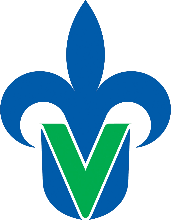 UNIVERSIDAD VERACRUZANAFACULTAD DE ESTADÍSTICA E INFORMÁTICALicenciatura en Redes y Servicios de CómputoREPORTE MENSUAL DE SERVICIO SOCIALPERIODO febrero - julio 2021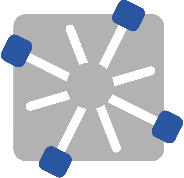 No. Reporte:___          PeriodoActividadObservaciones______________________________Firma del estudiante______________________________________Firma del responsable directo del servicio social